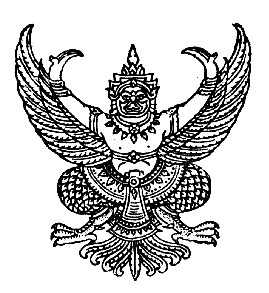 ประกาศองค์การบริหารส่วนตำบลเขาพระทองเรื่อง  การยื่นแบบและการชำระค่าภาษีโรงเรือนและที่ดิน ประจำปี 2556----------------------------------------------------------------------		อาศัยอำนาจระเบียบพระราชบัญญัติภาษีโรงเรือนและที่ดิน พ.ศ. 2475 และที่แก้ไขเพิ่มเติมจนถึงฉบับที่ 5 พ.ศ. 2543 ให้เจ้าของโรงเรือนหรือสิ่งปลูกสร้างอย่างอื่นในเขตพื้นที่องค์การบริหารส่วนตำบล เขาพระทอง ซึ่งมีหน้าที่ต้องเสียภาษีโรงเรือนและที่ดิน จะต้องยื่นแบบแสดงรายการประเมินเพื่อเสียภาษีโรงเรือนและที่ดิน (ภ.ร.ด.8) และเสียภาษีโรงเรือนและที่ดิน ได้ตั้งแต่ วันที่ 2 เดือนมกราคม พ.ศ. 2556 จนถึงวันที่    28 เดือนกุมภาพันธ์ พ.ศ. 2556 ณ ที่ทำการองค์การบริหารส่วนตำบลเขาพระทอง ในวันและเวลาราชการ   ประกาศ ณ วันที่    24  เดือนธันวาคม  พ.ศ. 2555					(ลงชื่อ)						 (นายประดับ  หมื่นจร)					นายกองค์การบริหารส่วนตำบลเขาพระทอง